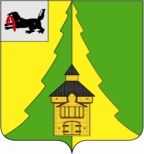 Российская ФедерацияИркутская областьНижнеилимский муниципальный районАДМИНИСТРАЦИЯПОСТАНОВЛЕНИЕОт «  27  »      08       2021г. №  747__г. Железногорск-Илимский"О создании  переписных участков на территории Нижнеилимского района" В соответствии с Федеральным законом от 25 января 2002г ода № 8 - ФЗ «О Всероссийской переписи населения» (с изменениями и дополнениями от:                         28 ноября 2009 г., 27 июля 2010 г.,  16 октября 2012 г., 2 июля 2013 г., 28 марта 2017 г., 27 июня, 29 июля, 11 декабря 2018 г., 1, 24 апреля, 8 июня 2020 г.),                 во исполнение  Закона Иркутской области от 13.07.2021года № 63–ОЗ                       «О наделении органов местного самоуправления отдельными государственными полномочиями по подготовке и проведению Всероссийской переписи населения 2020года в 2021 году», руководствуясь статьей 47                   Устава  муниципального района «Нижнеилимский район», администрация Нижнеилимского муниципального районаПОСТАНОВЛЯЕТ:Создать переписные участки на территории Нижнеилимского района (Приложение).Определить  сроки действия переписного участка с 29 сентября 2021 года по 25 ноября 2021 года.       3. Главам муниципальных образований «Железногорск - Илимское городское поселение» (Козлов А.Ю.), «Рудногорское городское поселение» (Быков А.Е.), «Видимское городское поселение» (Гаталюк С.З.), «Радищевское городское повеление» (Козлова А.И.), «Новоигирминское городское поселение» (Сотников Н.И.), директору МУК "Городской Дом Культуры "Прометей" (Булгакова И.В.), директору  МКУК «Нижнеилимская Центральная Межпоселенческая Библиотека им. А.Н.Радищева» (Меснянкина Т.М.) обеспечить  готовность помещений переписных участков для работы временного переписного персонала, приема населения для сбора сведений                    о населении на стационарном участке, хранения инструментария Всероссийской переписи населения -2020 с  необходимой охраной,  мебелью                         в соответствие с санитарно - гигиеническими нормами и требованиями пожарной безопасности.4. Опубликовать данное постановление в периодическом печатном издании «Вестник Думы и администрации Нижнеилимского муниципального                                 района» и разместить на официальном сайте администрации Нижнеилимского муниципального района.  5. Контроль за исполнением постановления оставляю за собой.  Мэр района     						 М.С. РомановРассылка: в дело-2, главам городских и сельских поселений – 17, ДК «Прометей», МКУК «НЦРБ им. А.Н.Радищева», ОМВД России  по Нижнеилимскому району,                          отдел Госстатистики г.Железногорска – Илимского, СМИ.Е.В.Дубро30206Приложение к Постановлению администрации Нижнеилимского  муниципального районаот  «_27___»  ___08__ 2021г.   № _747____Список переписных участков(с указанием номеров  переписных участков, их границ, помещений для размещения инструкторских участков  в период проведения Всероссийской переписи населения 2020 года)Переписной участок  № ПУ 01.001 – труднодоступный и отдаленный населенный пункт (пос. Дальний, Заморский).Границы переписного участка: пос. Дальний, Заморский.Переписной  участок № ПУ 01.002Место нахождения переписного участка для размещения инструкторского участка  в период проведения Всероссийской переписи населения: Иркутская область, г. Железногорск - Илимский, квартал 8, дом 23 (МКУК «Нижнеилимская Центральная районная библиотека имени А.Н.Радищева»)                         (на условиях безвозмездного пользования).Границы переписного участка: г. Железногорск-Илимский, счетный участок                   2, 3, 4, 5, 6, 7.Переписной  участок № ПУ 01.003Место нахождения переписного участка для размещения инструкторского участка в период проведения Всероссийской переписи населения: Иркутская область,  г. Железногорск - Илимский, квартал 8, дом 23 (МКУК «Нижнеилимская Центральная районная библиотека имени А.Н.Радищева»)           (на условиях безвозмездного пользования).Границы переписного участка: г. Железногорск-Илимский, счетный участок 8,9,10,11,12,16.Переписной  участок № ПУ 01.004Место нахождения переписного участка для размещения инструкторского участка в период проведения Всероссийской переписи населения:                    Иркутская область,  г. Железногорск - Илимский, квартал  8,  дом 23 (МКУК «Нижнеилимская Центральная районная библиотека имени А.Н.Радищева»)            (на условиях безвозмездного пользования).Границы переписного участка: г. Железногорск-Илимский, счетный участок              13, 14, 15, 22, 23, 24.Переписной  участок № ПУ 01.005Место нахождения переписного участка для размещения инструкторского участка в период проведения Всероссийской переписи населения: Иркутская область, г. Железногорск - Илимский, квартал  8,  дом 19, помещение № 16, 18 (администрация МО «Железногорск - Илимское городское поселение»)                      (на условиях аренды).Границы переписного участка: г. Железногорск-Илимский, счетный участок       17, 18, 19, 20, 21, 25.Переписной  участок № ПУ 01.006Место нахождения переписного участка для размещения инструкторского участка в период проведения Всероссийской переписи населения: Иркутская область, г. Железногорск - Илимский, квартал  8,  дом 19, помещение № 16, 18 (администрация МО «Железногорск - Илимское городское поселение»)                      (на условиях аренды).Границы переписного участка: г. Железногорск-Илимский, счетный участок                26, 27, 28, 29, 30, 31.Переписной  участок № ПУ 01.007Место нахождения переписного участка для размещения инструкторского участка    в период проведения Всероссийской переписи населения: Иркутская область, г. Железногорск - Илимский, квартал  8,  дом 19, помещение № 16, 18 (администрация МО «Железногорск - Илимское городское поселение»)                    (на условиях аренды).Границы переписного участка: г. Железногорск-Илимский, счетный участок                   32, 33, 34, 37, 45, 46.Переписной  участок № ПУ 01.008Место нахождения переписного участка для размещения инструкторского участка    в период проведения Всероссийской переписи населения: Иркутская область, г. Железногорск - Илимский, квартал  8,  дом 19, помещение № 16, 18 (администрация МО «Железногорск - Илимское городское поселение»)                      (на условиях аренды).Границы переписного участка: г. Железногорск-Илимский, счетный участок 35, 36, 38, 39, 40, 42.Переписной  участок № ПУ 01.009Место нахождения переписного участка для размещения инструкторского участка  в период проведения Всероссийской переписи населения: Иркутская область, г. Железногорск - Илимский, квартал  8,  дом 19, помещение № 16,18 (администрация МО «Железногорск -  Илимское городское поселение»)                   (на условиях аренды).Границы переписного участка: г. Железногорск-Илимский, счетный участок        41, 43, 44; пос. Хребтовая,  счетный участок 49, 50;  пос. Семигорск, Мерзлотная, счетный участок 51.Переписной  участок № ПУ 01.010Место нахождения переписного участка для размещения инструкторского участка в период проведения Всероссийской переписи населения: Иркутская область, г. Железногорск - Илимский, квартал  8,  дом 19, помещение № 16,18 (администрация МО «Железногорск - Илимское городское поселение»)                      (на условиях аренды).Границы переписного участка: пос.Шестаково, счетный участок 47; пос.Суворовский, Селезневский, Селезнево, счетный участок 48; пос. Игирма, счетный участок 69; пос. Березняки, счетный участок 70, 71; пос.Коршуновский, счетный участок 88.Переписной  участок № ПУ 01.011Место нахождения переписного участка для размещения инструкторского участка в период проведения Всероссийской переписи населения: Иркутская область, пос. Новая Игирма, улица Бархатова, 5 (помещение в здании отделения ОМВД России по Нижнеилимскому району) (по согласованию - на условиях безвозмездного пользования).Границы переписного участка: пос. Новая Игирма, счетный участок 52, 53, 54, 55, 56, 57.Переписной  участок № ПУ 01.012Место нахождения переписного участка для размещения инструкторского участка     в период проведения Всероссийской переписи населения: Иркутская область, пос. Новая Игирма, улица Бархатова, 5 (помещение в здании отделения ОМВД России по Нижнеилимскому району) (по согласованию - на условиях безвозмездного пользования).Границы переписного участка: пос. Новая Игирма, счетный участок 58, 59, 60, 61, 62, 63.Переписной  участок № ПУ 01.013Место нахождения переписного участка для размещения инструкторского участка     в период проведения Всероссийской переписи населения: Иркутская область, пос. Новая Игирма, микрорайон Химки, дом 33 (МУК "Городской Дом Культуры "Прометей") (на условиях безвозмездного пользования).Границы переписного участка: пос. Новая Игирма,  счетные участки 64, 65, 66, 67, 68; пос. Новоилимск, счетный участок 82.Переписной  участок № ПУ 01.014Место нахождения переписного участка для размещения инструкторского участка  в период проведения Всероссийской переписи населения: Иркутская область,  пос. Рудногорск, улица Первомайская, дом 6 «А» (администрация МО «Рудногорское городское поселение») (на условиях аренды).Границы переписного участка: пос. Рудногорск, счетный участок 72, 73, 74, 75, 76, 77.Переписной  участок № ПУ 01.015Место нахождения переписного участка для размещения инструкторского участка     в период проведения Всероссийской переписи населения: Иркутская область, пос. Радищев, дом 2, кв.118 (администрация МО «Радищевское городское поселение») (на условиях безвозмездного пользования)Границы переписного участка: пос. Радищев, счетный участок 78,79;                         пос. Янгель, счетный участок 80, 81.Переписной  участок № ПУ 01.016Место нахождения переписного участка для размещения инструкторского участка в период проведения Всероссийской переписи населения: Иркутская область,  пос. Видим,  улица Нагорная, дом 1А (администрация МО «Видимское городское поселение») (на условиях безвозмездного пользования)Границы переписного участка: пос. Видим, счетный участок  83, 84;                         пос. Чистополянский, Каймоновский, счетный участок 85; пос. Речушка, счетный участок 86, 87.МэрНижнеилимского муниципального района                            	     М.С. РомановСогласовано: Уполномоченный по переписи населения -2020 по Нижнеилимскому району                             В.Н.Скворцова Е.В.Дубро30206